TanzenFür die Klassen:			      8 - 9Projektbeschreibung: Wir üben einen Tanz (Videoclip oder eine eigene Ideen?!) ein.Bitte Vortreffen beachten!!!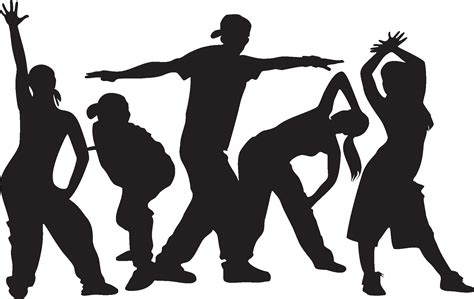 Wo:							Konferenzraum		Bitte mitbringen:		Sportsachen, GetränkeLeiter/in:                                              	Frau Thoroe					Maximale Teilnehmerzahl:                    20